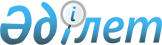 О внесении изменений в некоторые постановления акимата Карагандинской области по утверждению регламентов государственных услуг, оказываемых в сфере семьи и детей
					
			Утративший силу
			
			
		
					Постановление акимата Карагандинской области от 8 января 2016 года № 01/03. Зарегистрировано Департаментом юстиции Карагандинской области 19 февраля 2016 года № 3672. Утратило силу постановлением акимата Карагандинской области от 3 мая 2018 года № 20/02
      Сноска. Утратило силу постановлением акимата Карагандинской области от 03.05.2018 № 20/02 (вводится в действие по истечении десяти календарных дней после дня его первого официального опубликования).

      В соответствии с Законом Республики Казахстан от 15 апреля 2013 года "О государственных услугах", приказом исполняющего обязанности Министра образования и науки Республики Казахстан от 2 ноября 2015 года № 619 "О внесении изменений в приказ Министра образования и науки Республики Казахстан от 13 апреля 2015 года № 198 "Об утверждении стандартов государственных услуг, оказываемых в сфере семьи и детей" (зарегистрирован в Реестре государственной регистрации нормативных правовых актов за № 12366), акимат Карагандинской области ПОСТАНОВЛЯЕТ:

      1. Внести в постановление акимата Карагандинской области от 23 июня 2015 года № 34/17 "Об утверждении регламентов государственных услуг, оказываемых в сфере семьи и детей" (зарегистрированное в Реестре государственной регистрации нормативных правовых актов под № 3354, опубликованное в информационно-правовой системе "Әділет" 12 августа 2015 года, в газетах "Орталық Қазақстан" от 11 августа 2015 года № 126-127 (22 012), "Индустриальная Караганда" от 11 августа 2015 года № 111-112 (21862-21863)) следующее изменения:

      регламент государственной услуги "Передача ребенка (детей) на патронатное воспитание", утвержденный указанным постановлением изложить в новой редакции согласно приложению 1 к настоящему постановлению.

      2. Внести в постановление акимата Карагандинской области от 23 июня 2015 года №34/18 "Об утверждении регламентов государственных услуг, оказываемых в сфере семьи и детей" (зарегистрированное в Реестре государственной регистрации нормативных правовых актов под № 3355, опубликованный в информационно-правовой системе "Әділет" 12 августа 2015 года, в газетах "Орталық Қазақстан" 13 августа 2015 года № 128 (22 013), "Индустриальная Караганда" от 13 августа 2015 года № 113-114 (21864-21865)) следующее изменения:

      регламент государственной услуги "Постановка на учет лиц, желающих усыновить детей", утвержденный указанным постановлением изложить в новой редакции согласно приложению 2 к настоящему постановлению.

      3. Управлению образования Карагандинской области в установленном законодательством порядке обеспечить:

      1) государственную регистрацию настоящего постановления в Департаменте юстиции Карагандинской области;

      2) направление на официальное опубликование копии настоящего постановления в периодических печатных изданиях и информационно-правовой системе "Әділет" в течение десяти календарных дней после его государственной регистрации в Департаменте юстиции Карагандинской области;

      3) размещение настоящего постановления на официальном интернет-ресурсе управления образования Карагандинской области.

      4. Контроль за исполнением настоящего постановления возложить на курирующего заместителя акима области.

      5. Настоящее постановление вводится в действие по истечении десяти календарных дней после его первого официального опубликования. Регламент оказания государственной услуги
"Передача ребенка (детей) на патронатное воспитание" 1. Общие положения
      1. Государственная услуга "Передача ребенка (детей) на патронатное воспитание" (далее – государственная услуга) оказывается местными исполнительными органами городов и районов Карагандинской области (далее – услугодатель).
      Прием заявления и выдача результата оказания государственной услуги осуществляется через:
      1) канцелярию услугодателя;
      2) веб-портал "электронного правительства" www.egov.kz (далее – портал).
      2. Форма оказания государственной услуги: электронная (частично автоматизированная) и (или) бумажная.

      3. Результат оказания государственной услуги:

      При обращении к услугодателю – договор о передаче ребенка (детей) на патронатное воспитание либо мотивированный ответ об отказе в оказании государственной услуги в случаях и по основаниям, предусмотренным пунктом 10 стандарта государственной услуги "Передача ребенка (детей) на патронатное воспитание", утвержденному приказом исполняющего обязанности Министра образования и науки Республики Казахстан от 13 апреля 2015 года № 198 "Об утверждении стандартов государственных услуг, оказываемых в сфере семьи и детей" (зарегистрирован в Реестре государственной регистрации нормативных правовых актов за № 11184), (далее - Стандарт).

      На портале – уведомление о заключении договора о передаче ребенка (детей) на патронатное воспитание по форме согласно приложению 1 к Стандарту государственной услуги (далее – уведомление о заключении договора) либо мотивированный ответ об отказе в оказании государственной услуги в случаях и по основаниям, предусмотренным пунктом 10 Стандарта государственной услуги.

      После получения уведомления о заключении договора, услугополучателю необходимо обратиться по указанному в уведомлении адресу для заключения договора о передаче ребенка (детей) на патронатное воспитание.

      Форма предоставления результата оказания государственной услуги – бумажная.

 2. Описание порядка действий структурных подразделений
(работников) услугодателя в процессе оказания государственной услуги
      4. Основанием для начала процедуры (действия) по оказанию государственной услуги является заявление физических лиц (далее – услугополучатель) с предоставлением необходимых документов, указанных в пункте 9 Стандарта или запрос в форме электронного документа, подписанный электронной цифровой подписью (далее – ЭЦП) услугополучателя.

      5. Содержание каждой процедуры (действия), входящей в состав процесса оказания государственной услуги, длительность выполнения:

      действие 1 - прием и регистрация документов сотрудником канцелярии, передача документов руководителю отдела - 20 (двадцать) минут;

      результат – регистрация документов в журнале входящей корреспонденции; 

      действие 2 - рассмотрение документов руководителем отдела, передача документов ответственному специалисту отдела - 20 (двадцать) минут;

      результат – определение ответственного специалиста для исполнения;

      действие 3 - рассмотрение документов специалистом, на соответствие предъявляемым требованиям предусмотренным пунктом 9 Стандарта и подготовка договора о передаче ребенка (детей) на патронатное воспитание, в течение 25 (двадцати пяти) календарных дней;

      результат – направление на подписание договора о передаче ребенка (детей) на патронатное воспитание;

      действие 4 - подписание результата государственной услуги руководителем отдела - 20 (двадцать) минут;

      результат - направление подписанного документа в канцелярию услугодателя;

      действие 5 - направление подписанного руководителем отдела результата оказания государственной услуги услугополучателю – в течении 1 (одного) календарного дня;

      результат – отметка сотрудника канцелярии о выдаче договора о передаче ребенка (детей) на патронатное воспитание.

      Срок оказания государственной услуги с момента сдачи пакета документов услугополучателем - 30 (тридцать) календарных дней. 3. Описание порядка взаимодействия структурных подразделений
(работников) услугодателя в процессе оказания государственной услуги
      6. Перечень структурных подразделений (работников) услугодателя, которые участвуют в процессе оказания государственной услуги:

      1) сотрудник канцелярии;

      2) руководитель отдела;

      3) ответственный специалист.

      7. Описание процедур (действий), необходимых для оказания государственной услуги:

      1) прием и регистрация документов сотрудником канцелярии, передача документов руководителю отдела - 20 (двадцати) минут;

      2) рассмотрение документов руководителем отдела, передача документов ответственному специалисту отдела - 20 (двадцать) минут;

      3) рассмотрение документов специалистом, на соответствие предъявляемым требованиям предусмотренным пунктом 9 Стандарта и подготовка договора о передаче ребенка (детей) на патронатное воспитание, в течение 25 (двадцати пяти) календарных дней;

      4) подписание результата государственной услуги руководителем отдела - 20 (двадцать) минут;

      5) направление подписанного руководителем отдела результата оказания государственной услуги услугополучателю – в течении 1 (одного) календарного дня. 4. Описание порядка использования информационных систем в
процессе оказания государственной услуги
      8. Порядок обращения и последовательности процедур (действий) услугодателя и услугополучателя при оказании государственной услуги через портал указан в диаграмме № 1 функционального взаимодействия информационных систем, задействованных в оказании государственной услуги, согласно приложению 1 к настоящему регламенту:

      процесс 1 – прикрепление в интернет-браузер компьютера услугополучателя регистрационного свидетельства ЭЦП и ввод услугополучателем пароля (процесс авторизации) на портале для получения государственной услуги;

      условие 1 – проверка на портале подлинности данных о зарегистрированном услугополучателе через логин (индивидуальный идентификационный номер (далее – ИИН);

      процесс 2 – формирование порталом сообщения об отказе в авторизации в случае имеющихся нарушений в данных услугополучателя;

      процесс 3 – выбор услугополучателем государственной услуги, вывод на экран формы запроса для оказания государственной услуги и заполнение услугополучателем, прикрепление к форме запроса документов согласно пункту 9 стандарта в электронном виде;

      процесс 4 – выбор услугополучателем регистрационного свидетельства ЭЦП для удостоверения (подписания) запроса;

      условие 2 – проверка срока действия регистрационного свидетельства ЭЦП и отсутствия в списке отозванных (аннулированных) регистрационных свидетельств, а также соответствия идентификационных данных между ИИН указанным в запросе, и ИИН указанным в регистрационном свидетельстве ЭЦП);

      процесс 5 – формирование сообщения об отказе в запрашиваемой услуге случае имеющихся нарушений в условии 2;

      процесс 6 – удостоверение (подписание) запроса для оказания государственной услуги посредством ЭЦП услугополучателя;

      процесс 7 – регистрация электронного запроса услугополучателя на портале;

      условие 3 – проверка услугодателем соответствия услугополучателя к требованиям для передачи ребенка (детей) на патронатное воспитание;

      процесс 8 – формирование сообщения об отказе в запрашиваемой государственной услуги случае имеющихся нарушений в данных услугополучателя;

      процесс 9 – получение услугополучателем результата государственной услуги, сформированной на портале. Электронный документ формируется с использованием ЭЦП уполномоченного лица услугодателя.

      9. Подробное описание последовательности процедур (действий), взаимодействий структурных подразделений (работников) услугодателя в процессе оказания государственной услуги, а также описание использования информационных систем в процессе оказания государственной услуги отражается в справочнике бизнес-процессов оказания государственной услуги согласно приложению 2 к настоящему регламенту. Диаграмма № 1 функционального взаимодействия при оказании государственной
услуги через Портал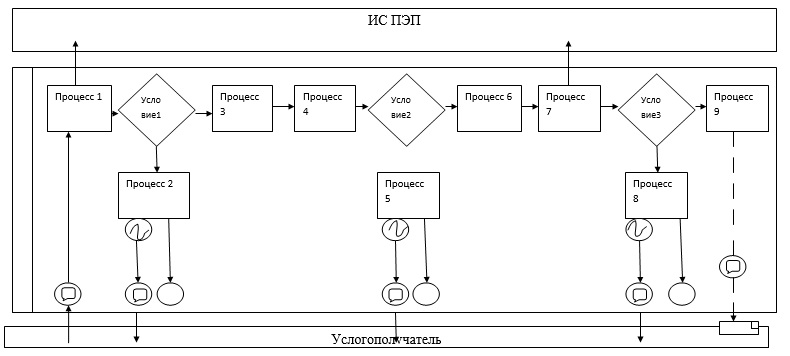 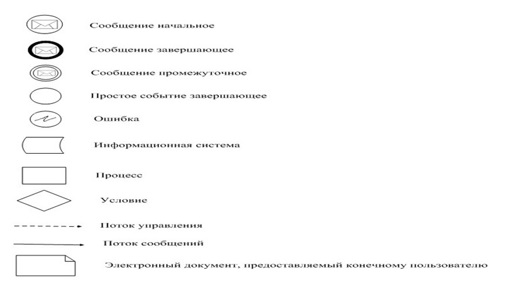  Справочник бизнес – процессов оказания государственной услуги
"Передача ребенка (детей) на патронатное воспитание"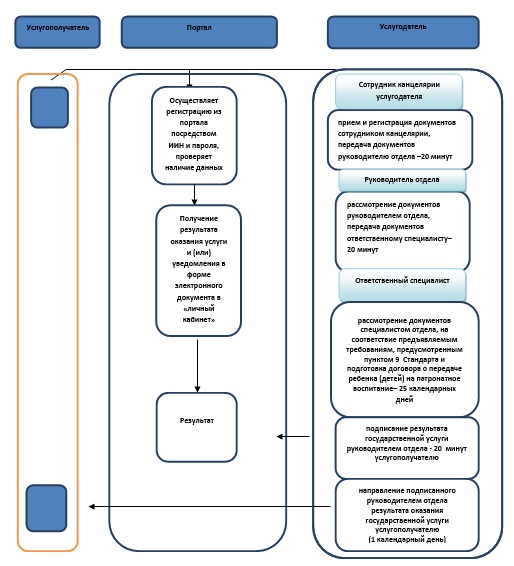 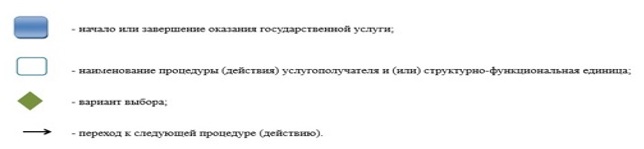  Регламент государственной услуги
"Постановка на учет лиц, желающих усыновить детей" 1. Общие положения
      1. Государственная услуга "Постановка на учет лиц, желающих усыновить детей" (далее – государственная услуга) оказывается местными исполнительными органами районов и городов Карагандинской области (далее – услугодатель).
      Прием заявления и выдача результата оказания государственной услуги осуществляется через:
      1) канцелярию услугодателя;
      2) веб-портал "электронного правительства" www.egov.kz (далее – портал).
      2. Форма оказания государственной услуги: электронная (частично автоматизированная) и (или) бумажная.

      3. Результат оказания государственной услуги:

      При обращении к услугодателю – заключение о возможности (невозможности) быть кандидатом (ами) в усыновители по форме согласно приложению 1 к стандарту государственной услуги "Постановка на учет лиц, желающих усыновить детей", утвержденному приказом Министра образования и науки Республики Казахстан от 13 апреля 2015 года № 198 "Об утверждении стандартов государственных услуг, оказываемых в сфере семьи и детей" (зарегистрирован в Реестре государственной регистрации нормативных правовых актов за № 11184), (далее – Стандарт). 

      На портал – уведомление о готовности заключения о возможности (невозможности) быть кандидатом (ами) в усыновители по форме согласно приложению 2 к Стандарту государственной услуги (далее - уведомление).

      После получения уведомления, услугополучателю необходимо обратиться по указанному в уведомлении адресу для получения заключения о возможности (невозможности) быть кандидатом (ами) в усыновители.

      Форма предоставления результата оказания государственной

      услуги – бумажная.

 2. Описание порядка действий структурных подразделений
(работников) услугодателя в процессе оказания государственной услуги
      4. Основанием для начала процедуры (действия) по оказанию государственной услуги является заявление физических лиц (далее – услугополучатель) с предоставлением необходимых документов, указанных в пункте 9 Стандарта или запрос в форме электронного документа, подписанный электронной цифровой подписью (далее – ЭЦП) услугополучателя.

      5. Содержание процедур (действий), входящих в состав процесса оказания государственной услуги, длительность выполнения:

      действие 1 - канцелярия услугодателя осуществляет прием документов и осуществляет их регистрацию - 20 минут;

      результат - направление документов на резолюцию руководителю отдела;

      действие 2 - руководитель отдела рассматривает документы и назначает ответственного исполнителя – 20 (двадцать) минут;

      результат - определение ответственного специалиста для исполнения;

      действие 3 - ответственный специалист рассматривает документы на соответствие предъявляемым требованиям предусмотренным пунктом 9 Стандарта и готовит заключение о возможности (невозможности) граждан быть кандидатами в усыновители – 10 календарных дней;

      результат - направление решения на подпись руководителю отдела;

      действие 4 – руководитель отдела рассматривает заключение о возможности (невозможности) граждан быть кандидатами в усыновители и подписывает в течение одного календарного дня;

      результат - направление решения государственной услуги на регистрацию в канцелярию услугодателя;

      действие 5 - канцелярия услугодателя регистрирует и выдает услугополучателю заключение о возможности (невозможности) быть кандидатом(ами) в усыновители- в течений одного календарного дня;

      результат – получение услугополучателем заключения о возможности (невозможности) граждан быть кандидатами в усыновители.

      Срок оказания государственной услуги с момента сдачи документов услугодателю – 15 (пятнадцать) календарных дней. 3. Описание порядка взаимодействия структурных подразделений
(работников) услугодателя в процессе оказания
государственной услуги
      6. Перечень структурных подразделений (работников) услугодателя, которые участвуют в процессе оказания государственной услуги:

      1) сотрудник канцелярии услугодателя;

      2) руководитель отдела;

      3) ответственный специалист.

      7. Описание последовательности процедур (действий) между структурными подразделениями (работниками) с указанием длительности каждой процедуры (действия), необходимых для оказания государственной услуги:

      1) прием и регистрация документов сотрудником канцелярии, передача документов руководителю отдела – 20 минут;

      2) рассмотрение документов руководителем отдела, передача документов ответственному специалисту – 20 минут;

      3) рассмотрение документов ответственным специалистом, на соответствие предъявляемым требованиям, предусмотренным пунктом 9 Стандарта и подготовка заключения о возможности (невозможности) граждан быть кандидатами в усыновители - десять календарных дней;

      4) подписание результата государственной услуги руководителем отдела - в течение одного календарного дня;

      5) направление подписанного руководителем отдела результата оказания государственной услуги услугополучателю - один календарный день. 4. Описание порядка использования информационных систем в процессе
казания государственной услуги
      8. Порядок обращения и последовательности процедур (действий) услугодателя и услугополучателя при оказании государственной услуги через портал указан в диаграмме № 1 функционального взаимодействия информационных систем, задействованных в оказании государственной услуги, согласно приложению 1 к настоящему регламенту:

      процесс 1 – прикрепление в интернет-браузер компьютера услугополучателя регистрационного свидетельства ЭЦП и ввод услугополучателем пароля (процесс авторизации) на портале для получения государственной услуги;

      условие 1 – проверка на портале подлинности данных о зарегистрированном услугополучателе через логин (индивидуальный идентификационный номер (далее – ИИН) и пароль;

      процесс 2 – формирование порталом сообщения об отказе в авторизации в случае имеющихся нарушений в данных услугополучателя;

      процесс 3 – выбор услугополучателем государственной услуги, вывод на экран формы запроса для оказания государственной услуги и заполнение услугополучателем, прикрепление к форме запроса документов согласно пункту 9 стандарта в электронном виде;

      процесс 4 – выбор услугополучателем регистрационного свидетельства ЭЦП для удостоверения (подписания) запроса;

      условие 2 – проверка срока действия регистрационного свидетельства ЭЦП и отсутствия в списке отозванных (аннулированных) регистрационных свидетельств, а также соответствия идентификационных данных между ИИН указанным в запросе, и ИИН указанным в регистрационном свидетельстве ЭЦП);

      процесс 5 – формирование сообщения об отказе в запрашиваемой услуге случае имеющихся нарушений в условии 2;

      процесс 6 – удостоверение (подписание) запроса для оказания государственной услуги посредством ЭЦП услугополучателя;

      процесс 7 – регистрация электронного запроса услугополучателя на портале;

      условие 3 – проверка услугодателем соответствия услугополучателя к требованиям для постановки на учет лиц, желающих усыновить детей;

      процесс 8 – формирование сообщения об отказе в запрашиваемой государственной услуги случае имеющихся нарушений в данных услугополучателя;

      процесс 9 – получение услугополучателем результата государственной услуги, сформированной на портале. Электронный документ формируется с использованием ЭЦП уполномоченного лица услугодателя.

      9. Подробное описание последовательности процедур (действий), взаимодействий структурных подразделений (работников) услугодателя в процессе оказания государственной услуги, а также описание использования информационных систем в процессе оказания государственной услуги отражается в справочнике бизнес-процессов оказания государственной услуги согласно приложению 2 к настоящему регламенту. Диаграмма № 1 функционального взаимодействия при оказании государственной
услуги через Портал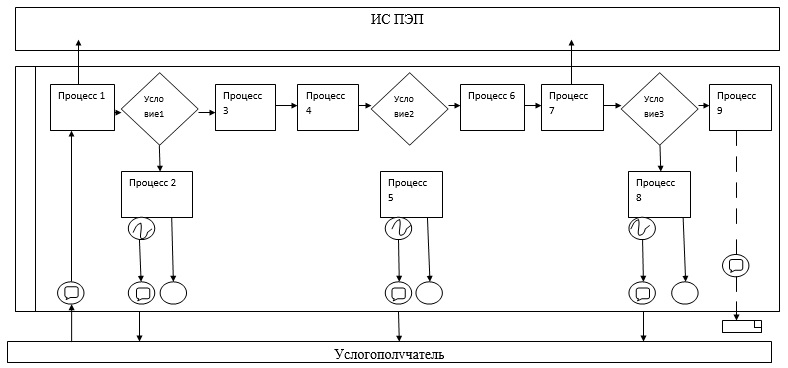 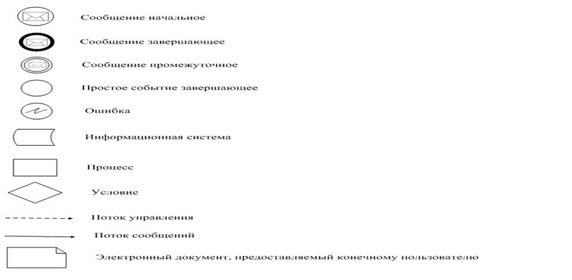  Справочник бизнес – процессов оказания государственной услуги
"Постановка на учет лиц, желающих усыновить детей"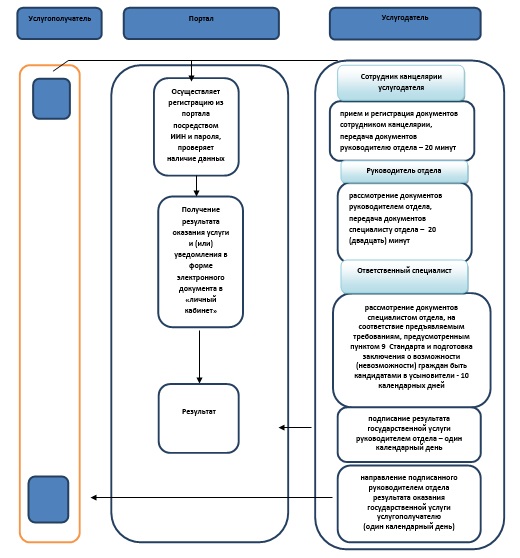 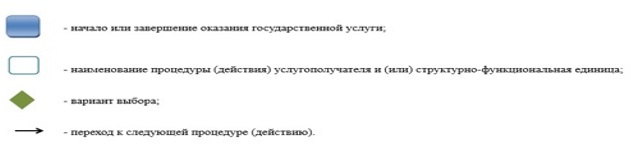 
					© 2012. РГП на ПХВ «Институт законодательства и правовой информации Республики Казахстан» Министерства юстиции Республики Казахстан
				
      Аким
Карагандинской области

Н. Абдибеков
Приложение 1 к постановлению
акимата Карагандинской области
от 08 января 2016 года
№ 01/03Утвержден
постановлением акимата
Карагандинской области
от 23 июня 2015 года
№ 34/17Приложение 1
к Регламенту государственной
услуги "Передача ребенка
(детей) на патронатное
воспитание"Приложение 2
к Регламенту государственной
услуги "Передача ребенка
(детей) на патронатное
воспитание"Приложение 2 к постановлению
акимата Карагандинской области
от 08 января 2016 года
№ 01/03Утвержден
постановлением акимата
Карагандинской области
от 23 июня 2015 года
№ 34/18Приложение 1
к регламенту государственной
услуги "Постановка на учет лиц,
желающих усыновить детей"Приложение 2
к регламенту государственной
услуги "Постановка на учет лиц,
желающих усыновить детей"